Záverečný účet obce Patince - 2017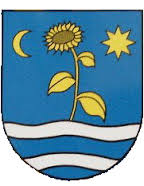 ObsahRozpočtové hospodárenie obcerozbor plnenia príjmov za rok 2017rozbor plnenia výdavkov za rok 2017II. Bilancia aktív a pasív  III. Hospodárska činnosť obceIV.   Zostatky fin. prostriedkov na účtoch v peň. ústavoch a v pokladniV.  Prehľad o poskytnutých dotáciach právnickým osobám a fyzickým osobám – podnikateľom podľa § 7 ods. 4 zákona č. 583/2004 z.z.Prijaté  a poskytnuté dotácie, granty VI. Vývoj dlhuVII. Hodnotenie plnenia programového rozpočtuVIII.  Sociálny fond obceIX. ZárukyX. Finančné usporiadanie finančných vzťahov voči:zriadením a založeným právnickým osobámštátnemu rozpočtuštátnym fondomrozpočtom iných obcírozpočtom VUCXI. Hospodárenie príspevkových organizáciíXII. Návrh na uznesenie Obecného zastupiteľstva PatinceZáverečný účet obce Patince  za rok 2017            Vypracovaný podľa príslušných ustanovení zákona č. 583/2004 Z.z. o rozpočtových pravidlách územnej samosprávy v znení neskorších predpisov. Obec Patince je samostatný samosprávny územný celok Slovenskej republiky združujúci občanov, ktorí majú na jej území trvalý pobyt. Územie obce tvorí katastrálne územie. Je právnickou osobou, ktorá za podmienok ustanovených zákonom samostatne hospodári s vlastným majetkom a s vlastnými príjmami. Základnou úlohou obce pri výkone samosprávy je starostlivosť o všestranný rozvoj svojho územia a potrieb obyvateľstva.     Základom finančného hospodárenia obce je rozpočet obce zostavený na obdobie jedného kalendárneho roka schválený obecným zastupiteľstvom. Rozpočet obce obsahuje príjmovú a výdavkovú časť.Príjmovú časť tvoria najmä príjmy z miestnych daní a poplatkov, výnosy z majetku obce, dotácie zo štátneho rozpočtu a podiel na daniach. Výdavkovú časť rozpočtu tvoria najmä výdavky na výkon samosprávnych funkcií obce,  výdavky na údržbu majetku obce a investičné výdavky.Programový rozpočet bez programovej štruktúry  obce Patince na roky 2017-2019 schválilo Obecné zastupiteľstvo Patince na svojom riadnom zasadnutí dňa 09.05.2017 uznesením č. 208/2017 OZ.V zmysle § 10 ods. 7 zákona č. 583/2004 Z.z. rozpočet obce a rozpočet vyššieho územného celku podľa  odseku  3 sa zostavuje  ako vyrovnaný alebo prebytkový. Obec alebo vyšší územní celok sú povinný zostaviť svoj bežný rozpočet ako vyrovnaný alebo prebytkový. Zámery rozvoja obce Patince a potrieb jej obyvateľov sú vyjadrené vo viacročnom rozpočte obce, ktorý je strednodobým ekonomickým nástrojom finančnej politiky obce. Viacročný rozpočet sa zostavuje na tri roky, pričom príjmy a výdavky rozpočtov na roky nasledujúce po príslušnom rozpočtovom roku nie sú záväzné. Obec sleduje v priebehu roku vývoj hospodárenia podľa rozpočtu.        Majetkom obce sú veci vo vlastníctve obce a majetkové práva obce. Majetok obce slúži na plnenie úloh obce, má sa zveľaďovať a zhodnocovať a vo svojej celkovej hodnote zásadne nezmenšený zachovať. Darovanie nehnuteľného majetku obce je neprípustné. Majetok obce možno použiť na verejné účely, na podnikateľskú činnosť a na výkon samosprávy obce. Zásady hospodárenia s majetkom obce určuje obecné zastupiteľstvo. Obec môže svoj majetok vložiť ako vklad do obchodnej spoločnosti alebo môže zo svojho majetku založiť právnickú osobu.      Podiely na daniach v správe štátu upravuje zákon č. 564/2004 Z.z.  o rozpočtovom určení výnosu dane z príjmov územnej samospráve a o zmene a doplnení niektorých zákonov.Dotácie na úhradu nákladov preneseného výkonu štátnej správy sa zabezpečujú prostredníctvom správcu kapitoly štátneho rozpočtu, do ktorého vecnej pôsobnosti patrí výkon štátnej správy, ktorý sa preniesol na obec. Ďalšie dotácie v súlade so zákonom o štátnom rozpočte na príslušný rozpočtový rok sa zabezpečujú prostredníctvom Ministerstva financií SR, alebo správcu rozpočtovej kapitoly ŠR, do ktorého vecnej pôsobnosti patrí činnosť, ktorá sa má financovať. I.  Rozpočtové hospodárenie obce   Finančné hospodárenie obce Patince  sa riadilo rozpočtom, ktorý bol schválený uznesením OZ č. 208/2017  zo dňa  09.05.2017 Programový rozpočet  bez programovej štruktúry na roky 2016 – 2016-2017. V súlade s § 10 ods.3 zákona o rozpočtovných pravidlách územnej samosprávy bol rozpočet obce Patince na rok 2017 zostavený na:l. Bežný rozpočet /bežné príjmy a výdavky/2. Kapitálový rozpočet /kapitálové príjmy a výdavky/3. Finančné operáciePlnenie príjmov: Z celkových rozpočtovaných príjmov 386.991,02 € bol skutočný príjem k 31. 12. 2017  v sume 341.345,09 €, čo predstavuje 88,2%  plnenie.Výnos dane z príjmov poukázaný územnej samospráveZ predpokladanej finančnej čiastky v sume 105.000,- €z výnosu dane z príjmov boli k 31.12.2017 poukázané finančné prostriedky zo ŠR v sume 93.309,17 €, čo predstavuje plnenie  88,8 %.Daň z nehnuteľností, daň za psa, daň za ubytovanie, daň za užívanie verejného priestranstvaZ rozpočtovaných 81.006,- € bol skutočný príjem v sume 67.409,64 čo je 83,2 % plnenie.Príjmy z podnikania a z vlastníctva majetku Z rozpočtovaných 8.760,- € bol skutočný príjem 25.924,98 €, čo je 295,9% plnenieAdministratívne poplatky a iné poplatky a platbyAdministratívne poplatky a iné poplatky a platby,nájomnéZ rozpočtovaných 107.295,02€ bol skutočný príjem 69.518,15 €, čo je 64,8% plnenie.V tom: Poplatok za komunálny odpad a drobný stavebný odpadZ rozpočtovaných 21.380,00 € bol skutočný príjem 23.299,76 € čo je 108,9% plnenie.Prijaté granty a transferyZ rozpočtovaných grantov a transferov 18.550,- € bol skutočný príjem vo výške 40.238,65 €, čo predstavuje 216,9% plnenie.Granty a transfery boli účelovo použité v súlade s ich účelom. .Kapitálové príjmy:Z rozpočtovaných 45.000,- € bol skutočný príjem 21.644,74,- €, čo predstavuje 48,1%.   Plnenie  výdavkov:  (v €)Z rozpočtovaných bežných výdavkov 313.520,75 €  bolo skutočne čerpané     297.227,19  € čo predstavuje  94,8%  čerpanie.Medzi významné položky bežného rozpočtu patrí:610 – Mzdy, platy, služobné príjmy a ostatné osobné vyrovnaniaZ rozpočtovaných 103.524,12€ bolo skutočné čerpanie 112.395,11€ čo je 108,57% čerpanie. Patria sem mzdové prostriedky pracovníkov OcÚ,  hlavného kontrolóra, školskej jedálne a materskej škôlky a aktiv. pracovníci/§50j a ŠnZ/.620- Poistné na príspevok do poisťovníZ rozpočtovaných 38.420,68 € bolo skutočne čerpané k 31.12.2017 v sume  37.250,33€ čo je  96,95%.630 – Tovary a službyZ rozpočtovaných   163.625,95 € bolo skutočne čerpané  137.397,20€ čo je 83,97% čerpanie.640 – Bežné transferyZ rozpočtovaných finančných výdavkov 7.950,00 € bolo skutočne čerpané k 31.12.2017 v sume 10.184,55 €, čo predstavuje 128,11%.Kapitálové výdavkyZ rozpočtovaných 45.000,-€ bolo skutočne čerpané 8.869,74€, čo predstavuje 19,71% plnenieV ý s l e d o k    h o s p o d á r e n i a   z a    r o k 2 0 1 7Príjmy – bežné a kapitálové – spolu: 341.345,09 €Výdavky- bežné a kapitálové- spolu: 306.096,93 €Rozdiel:                                                35.248,16 €Obec Patince bude za rok 2017 tvoriť rezervný fond, podľa § 15 ods. 4 zákona č. 583/2004 o rozpočtových pravidlách územnej samosprávy vo výške 10% z prebytku. Nakoľko hospodársky výsledok pre tvorbu rezervného fondu je prebytkový, po vylúčení prostriedkov vo výške 4.860,98 € /Bethlen Gábor Alapítvány-bude použ. v r. 2018/ zostáva 30387,18 €. Pre tvorbu rezervného fondu 10% je  3.038,71 €.II Bilancia aktív a pasív Aktíva spolu za rok 2017                    3.088.379,97 € Pasíva spolu za rok 2017                    3.088.379,97 €Účtovné zobrazenie majetku obce a zdrojov jeho krytia je zobrazené v súvahe k 31.12.2017. Aktíva sa rovnajú pasívam vo výške 3.088.379,97 €. Súvaha má vypovedajúcu hodnotu o stave a druhu majetku obce o zdrojoch jeho krytia.III. Hospodárska činnosť obce        Obec prevádza podnikateľskú činnosť – ubytovanie  15 OKAL domčekov a na chate: Marianna, Veronika, Anna, Panda Borsodi. OKAL domčeky, chata Anna, Panda, Borsodi  sú v prevádzke počas letnej turistickej sezóny, chata Veronika a Marianna môžu byť v prevádzke v prípade dostatočného záujmu počas zimných mesiacov. Celková ubytovacia kapacita obce: 105 lôžok.IV.   Zostatky fin. prostriedkov na účtoch v peň. ústavoch a v pokladniV.  Prehľad o poskytnutých dotáciach právnickým osobám a fyzickým osobám – podnikateľom podľa § 7 ods. 4 zákona č. 583/2004 Z.z. Prijaté a poskytnuté grantyVI. Vývoj dlhuPrehľad o stave a vývoji dlhu obce a možnosť čerpania úveru v r.- 2017 Výška úverovej zaťaženosti obce podľa zákona č. 583/2004 Z. z. o rozpočtových pravidlách územnej samosprávy a o zmene a doplnení niektorých zákonov podľa § 17 odst. 6/a a ods. 9 , môže obec prijať návratné zdroje financovania, ak celková suma dlhu obce neprekročí 60% skutočných bežných príjmov predchádzajúceho rozpočtového roka a suma ročných splátok návratných zdrojov financovania neprekročí 25 % skutočných bežných príjmov predchádzajúceho rozpočtového roka. VII.  Hodnotenie plnenia programového rozpočtu  obceUznesením č . 208/2017 Obecného zastupiteľstva v Patinciach, konaného dňa 09. 05. 2017, bola prvý krát využitá možnosť zostavenia a predkladania rozpočtu obce bez programovej štruktúry, v zmysle § 4, ods. 5 zákona č. 583/2004 Z.z. o rozpočtových pravidlách, v znení neskorších zmien a doplnkov. Obec ani v roku 2017 neuplatňovala pri zostavení rozpočtu programovú štruktúru.VIII. Sociálny fond obce Patince IX. ZárukyZáruky neboli poskytnutéX. Finančné usporiadanie vzťahov voči:zriadeným a založeným právnickým osobám- rozpočtovým osobám položka nemá obsahovú náplňštátnemu rozpočtuštátnym fondom – položka nemá obsahovú náplňrozpočtom iných obcí – položka nemá obsahovú náplň rozpočtom VÚC – položka nemá obsahovú náplňV súlade s ustanovením § 16 ods. 2 zákona č. 583/2004 o rozpočtových pravidlách územnej samosprávya o zmene a doplnení niektorých zákonov v znení neskorších predpisov má obec finančne usporiadať svoje hospodárenie vrátane finančných vzťahov k zriadeným alebo založeným právnickým osobám, fyzickým osobám, podnikateľom a právnicým osobám, ktorým poskytli finančné prostriedky svojho rozpočtu, ďalej usporiadať finančné vzťahy k štátnemu rozpočtu, štátnym fondom, rozpočtom iných obcí a k rozpočtom VÚC.Granty a transfery boli účelovo určené a boli použité v súlade s ich účelom.Obec neuzatvorila v roku 2017 žiadnu zmluvu so štátnymi fondmi.XI. Hospodárenie príspevkových organizácií obceObec nemá založené príspevkové organizácie    XII. Návrh na uznesenie Obecného zastupiteľstva PatinceNávrh uznesenia OZ k záverečnému účtu obce na rok 2017    Obecné zastupiteľstvo schvaľuje celoročné hospodárenie obce za rok 2017          Záverečný účet obce Patince za  r. 2017 bol prerokovaný na zasadnutí OZ dňa .................. č. uznesenia :        /2018Vypracovala: Zsuzsanna Zámbó        Zostatok fin.prostriedkov k 31.12.2016 na účtoch24.194,77 €Zostatok fin.prostriedkov k 31.12.2017 na účtoch59.900,40 €Zostatok fin.prostriedkov k 31.12.2016 v pokladni1.466,44 €Zostatok fin.prostriedkov k 31.12.2017 v pokladni153,73 €Kontokorentný účet k 31.12.2016-   €Kontokorentný účet k 31.12.2017-   €Poskytovateľ dotáciePoskytnutá sumaPoužitá sumaRozdielTransfery na REGOB, Voľby1.262,28€1.262,28€0,00 €Transfery na životné prostredie44,20 €44,20 €0,00 €Transfery na DHZ1.400,-€1.400,00€0,00 €Transfery na cest.dopr.460,32 €460,32 €0,00 €Transfery na MŠ326,00 €326,00 €0,00 €Transfery  NSK5.192,02€5.192,02€0,00 €Transfery od UPSVaR26.692,85€26.692,02€0,00 €Transfery - Bethlen Gábor Alap4.860,98€0,00 €0,00 €Spolu40.238,65€35.377,67€0,00 €ŽiadateľŽiadaná sumaPoužitá sumaRozdielFC Prameň Patince5.400,- €4.000,00 €0,00 €CSEMADOK Patince4.140,- €0,00 €0,00 €Slovenský červený kríž Patince1.000,-€800,00 €0,00 €Združenie In Vino Veritas1.000,-€800,00 €0,00 €Klub dôchodcov Patince1.000,-€800,00 €0,00 €Dobrovoľ. hasičský zbor-Fin.prostr.od MVSR1.400,00€0,00 €Dobrovoľ. hasičský zbor1.550,-€1.098,80€0,00 €S p o l u14.090,-€8.898,80€0,00 €Fond sociálnySuma v EUR01.01.20177,38 €Prírastok v r. 20171.825,25Stravné lístky1.202,30€vianočne posedenie pracovnikov622,93 €Zostatok k 31.12.20177,40 €